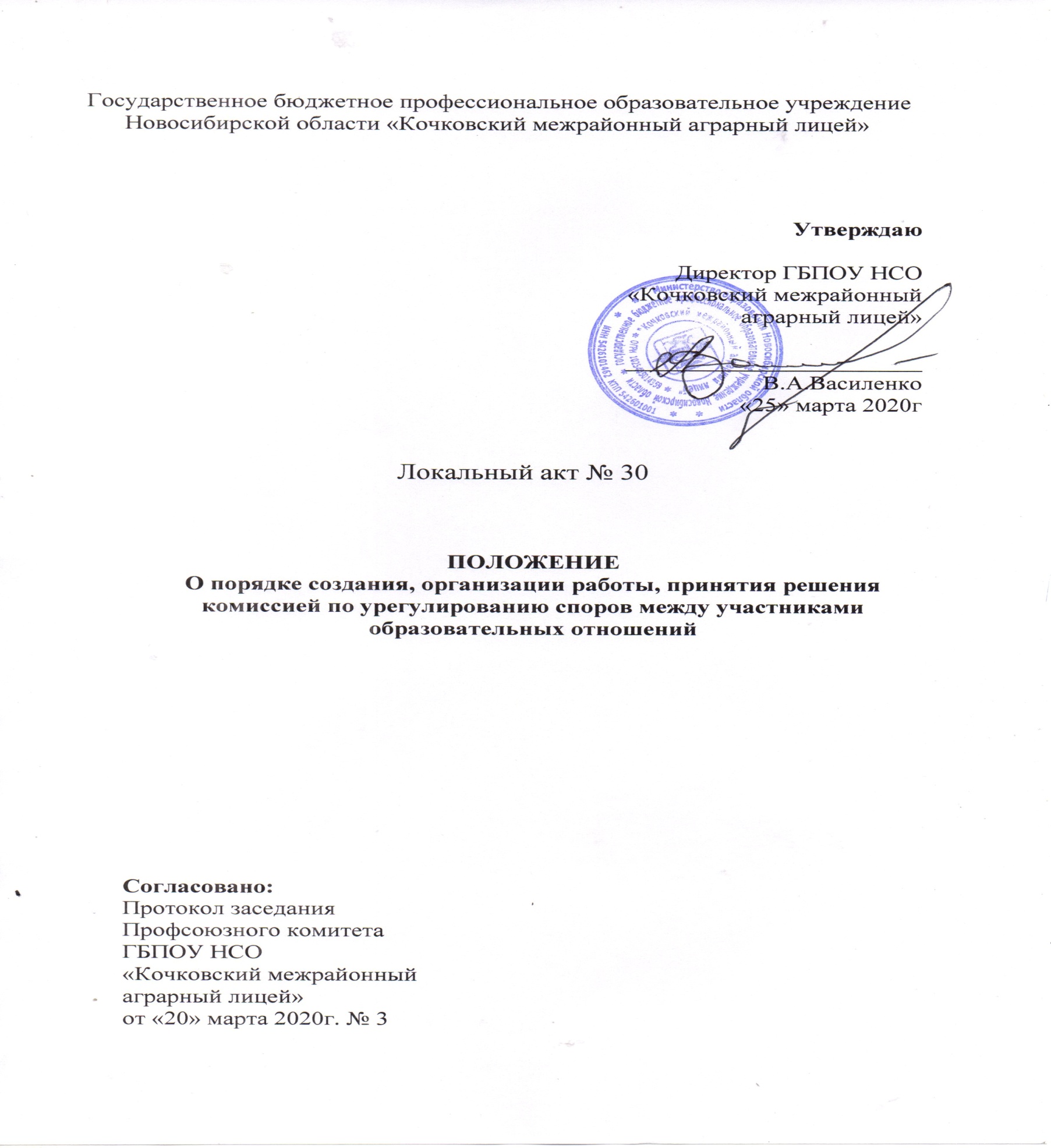 Общие положения1.1. Положение о комиссии по урегулированию споров между участниками образовательных отношений в ГБПОУ НСО «Кочковский межрайонный аграрный лицей» (далее – Положение) разработано в соответствии с Федеральным законом от 29.12.2012 № 273-ФЗ «Об образовании в Российской Федерации».1.2. Комиссия по урегулированию споров между участниками образовательных отношений в ГБПОУ НСО «Кочковский межрайонный аграрный лицей» (далее – Комиссия) создается в целях урегулирования разногласий между участниками образовательных отношений по вопросам реализации права на образование, за исключением споров, для которых установлен иной порядок рассмотрения.1.3. Настоящее Положение определяет порядок создания и организации работы Комиссии, ее функции и полномочия, регламент работы, порядок принятия и оформления решений Комиссии.1.4. В своей деятельности Комиссия руководствуется Конституцией Российской Федерации, Федеральным законом от 29.12.2012 № 273-ФЗ «Об образовании в Российской Федерации», другими федеральными законами, иными нормативными правовыми актами Российской Федерации, законами и иными нормативными правовыми актами Новосибирской области, содержащими нормы, регулирующие отношения в сфере образования,локальными нормативными актами ГБПОУ НСО «Кочковский межрайонный аграрный лицей» (далее – лицей), коллективным договором и настоящим Положением.Порядок создания и работы Комиссии2.1. Комиссия создаѐтся из равного числа представителей совершеннолетних обучающихся, представителей родителей (законных представителей) несовершеннолетних обучающихся и представителей работников  лицея.2.2. Делегирование представителей совершеннолетних обучающихся в состав Комиссии осуществляется Студенческим советом.Делегирование представителей родителей (законных представителей)несовершеннолетних обучающихся в состав Комиссии осуществляется:путем избрания педагогическим  Советом  лицея представителей от родителей несовершеннолетних обучающихся — в случае отсутствия совета родителей;путем избрания представителей от совета родителей (при его наличии).Делегирование представителей работников лицея  в состав Комиссии осуществляется профсоюзным комитетом лицея.2.3. Комиссии создается приказом директора лицея. Состав Комиссии не может быть менее трех человек.3Срок полномочий Комиссии – два года.2.4. Досрочное прекращение полномочий члена Комиссии предусмотрено в следующих случаях:на основании личного заявления члена Комиссии об исключении из еѐ состава;по требованию не менее 2/3 членов Комиссии, выраженному в письменной форме;в случае прекращения членом Комиссии образовательных или трудовых отношений с лицеем.2.5. В случае досрочного прекращения полномочий члена Комиссииеѐ состав делегируется иной представитель соответствующей категории участников образовательных отношений в порядке, установленном пунктом2.2 настоящего Положения.2.6. Члены Комиссии осуществляют свою деятельность на безвозмездной основе.2.7. Комиссия избирает из своего состава председателя, заместителя председателя и секретаря.2.8. Координацию деятельности Комиссии осуществляет председатель, избираемый простым большинством голосов членов Комиссии из числа лиц, входящих в еѐ состав.2.9. Председатель Комиссии осуществляет следующие функции и полномочия:распределение обязанностей между членами Комиссии; утверждение повестки заседаний Комиссии; созыв заседаний Комиссии; председательство на заседаниях Комиссии;подписание протоколов заседаний и иных исходящих документов Комиссии;общий контроль за исполнением решений, принятых Комиссией.2.10. Заместитель председателя Комиссии осуществляет следующие функции и полномочия:координация работы членов Комиссии;подготовка документов, вносимых на рассмотрение Комиссии; выполнение обязанностей председателя Комиссии в случае егоотсутствия.2.11. Секретарь Комиссии осуществляет следующие функции: регистрация заявлений, поступивших в Комиссию; информирование членов Комиссии в срок не позднее 5 рабочих дней додня проведения заседания Комиссии о дате, времени, месте и повестке заседания;ведение и оформление протоколов заседаний Комиссии; составление выписок из протоколов заседаний Комиссии;4обеспечение текущего хранения документов и материалов Комиссии, а также обеспечение их сохранности.2.13.  Члены Комиссии имеют право:участвовать в подготовке заседаний Комиссии;обращаться к председателю Комиссии по вопросам, относящимся к компетенции Комиссии;запрашивать у директора лицея  информацию по вопросам, относящимся к компетенции Комиссии;случае предполагаемого отсутствия на заседании Комиссии доводить до сведения Комиссии своѐ мнение по рассматриваемым вопросам в письменной форме, которое оглашается на заседании и приобщается к протоколу;выражать в случае несогласия с решением, принятым на заседании Комиссии, особое мнение в письменной форме, которое подлежит обязательному приобщению к протоколу заседания Комиссии;вносить предложения по совершенствованию организации работы Комиссии.2.14. Члены Комиссии обязаны: участвовать в заседаниях Комиссии;выполнять функции, возложенные на них в соответствии с настоящим Положением;соблюдать требования законодательства РФ при реализации своих функций;случае возникновения у них конфликта интересов сообщать об этом председателю Комиссии и отказываться в письменной форме от участия в соответствующем заседании Комиссии.2.15. Члены Комиссии не вправе разглашать сведения и соответствующую информацию, полученную ими в ходе участия в работе Комиссии, третьим лицам.Функции и полномочия Комиссии3.1. При поступлении заявления от любого участника образовательных отношений Комиссия осуществляет следующие функции:рассмотрение жалоб на нарушение участником образовательных отношений:а) правил внутреннего распорядка обучающихся и иных локальных нормативных актов по вопросам организации и осуществленияобразовательной деятельности, устанавливающих требования к обучающимся;б) образовательных программ лицея, в том числе рабочих программ учебных предметов, курсов;в) иных локальных нормативных актов по вопросам реализации права на образование, в том числе установления форм, периодичности и5порядка проведения текущего контроля успеваемости и промежуточной аттестации обучающихся;установление наличия или отсутствия конфликта интересов педагогического работника;справедливое и объективное расследование нарушения норм профессиональной этики педагогическими работниками;рассмотрение обжалования решений о применении к обучающимся дисциплинарного взыскания.3.2. Комиссия не вправе осуществлять рассмотрение и урегулирование споров участников образовательных отношений с другими участниками отношений в сфере образования - федеральными государственными органами, органами государственной власти субъектов Российской Федерации, органами местного самоуправления, работодателями и их объединениями.3.3. По итогам рассмотрения заявлений участников образовательных отношений Комиссия имеет следующие полномочия:установление наличия или отсутствия нарушения участниками образовательных отношений локальных нормативных актов по вопросам реализации права на образование, а также принятие мер по урегулированию ситуации;принятие решения в целях урегулирования конфликта интересов педагогического работника при его наличии;установление наличия или отсутствия нарушения норм профессиональной этики педагогических работников, принятие при наличии указанного нарушения мер по урегулированию ситуации, в том числе решения о целесообразности или нецелесообразности применения дисциплинарного взыскания;отмена или оставление в силе решения о применении к обучающимся дисциплинарного взыскания;вынесение рекомендаций различным участникам образовательных отношений в целях урегулирования или профилактики повторного возникновения ситуации, ставшей предметом спора.4. Регламент работы Комиссии4.1.	Заседания	Комиссии	проводятся	на	основании	письменногозаявления участника образовательных отношений, поступившего непосредственно в Комиссию или в адрес директора лицея, с указанием признаков нарушений прав на образование и лица, допустившего указанные нарушения.4.2. В заявлении указываются:фамилия, имя, отчество (при наличии) заявителя, а также несовершеннолетнего обучающегося, если заявителем является его родитель (законный представитель);6оспариваемые действия или бездействие участника образовательных отношений, а в случае обжалования решения о применении к обучающемуся дисциплинарного взыскания - оспариваемые действия или бездействие Студенческого совета и (или) совета родителей;фамилия, имя, отчество (при наличии) участника образовательных отношений, действия или бездействие которого оспаривается, а в случае обжалования решения о применении к обучающемуся дисциплинарного взыскания - указание на приказ директора лицея, который обжалуется;основания, по которым заявитель считает, что реализация его прав на образование нарушена;требования заявителя.4.3. В случае необходимости в подтверждение своих доводов заявитель прилагает к заявлению соответствующие документы и материалы либо их копии.4.4. Заявление, поступившее в Комиссию, подлежит обязательной регистрации с письменным уведомлением заявителя о сроке и месте проведения заседания для рассмотрения указанного заявления.4.5. При наличии в заявлении информации, предусмотренной пунктом4.2. настоящего Положения,Комиссия обязана провести заседание в течение10 дней со дня подачи заявления, а в случае подачи заявления в каникулярное время - в течение 10 дней со дня завершения каникул.4.6. При отсутствии в заявлении информации, предусмотренной пунктом 4.2. настоящего Положения,заседание Комиссии его рассмотрениюне проводится.4.7. Участник образовательных отношений имеет право лично присутствовать при рассмотрении его заявления на заседании Комиссии.случае неявки заявителя на заседание Комиссии заявление рассматривается в его отсутствие.4.8. При необходимости и в целях всестороннего и объективного рассмотрения вопросов повестки Комиссия имеет право приглашать на заседание директора лицеяи (или) любых иных лиц.4.9. По запросу Комиссии директор лицея в установленный Комиссией срок представляет необходимые документы.4.10. Заседание Комиссии считается правомочным, если на нѐм присутствует не менее 2/3 (двух третей) членов Комиссии.Порядок принятия и оформления решений Комиссии5.1. По результатам рассмотрения заявления участника образовательных отношений Комиссия принимает решение в целях урегулирования разногласий.5.2. В случае установления факта нарушения права на образование Комиссия принимает решение, направленное на его восстановление, в том числе с возложением обязанности по устранению выявленных нарушений на7обучающихся, родителей (законных представителей) несовершеннолетних обучающихся и (или) работников лицея.5.3. Решение Комиссии принимается открытым голосованием большинством голосов от общего числа членов Комиссии, принявших участие в заседании. В случае равенства голосов решение принимается в пользу участника образовательных отношений, действия или бездействие которого оспаривается, а в случае обжалования решения о применении к обучающемуся дисциплинарного взыскания - в пользу обучающегося.5.4. Решения Комиссии оформляются протоколами заседаний, которые подписываются всеми присутствующими членами Комиссии.5.5. Решения Комиссии в виде выписки из протокола заседания в течение 5 (пяти) рабочих дней со дня его проведения предоставляются заявителю и лицу, на которого Комиссией возложены обязанности по устранению выявленных нарушений (в случае установления факта нарушения права на образование), директору лицея, а также при наличии запроса Студенческому совету обучающихся, совету родителей и (или) профсоюзному комитету лицея.5.6. Решение Комиссии является обязательным для всех участников образовательных отношений в лицее и подлежит исполнению в срок, предусмотренный указанным решением.5.7. В случае если заявитель не согласен с решением Комиссии по своему обращению, то он может воспользоваться правом на защиту и восстановление своих нарушенных прав и законных интересов в судебном порядке.5.8. Срок хранения документов и материалов Комиссии в лицее оставляет 3 (три) года.ОдобреноПротокол заседания Совета обучающихсяГБПОУ НСО «Кочковский межрайонный аграрный лицей» От 18 марта 2020 года № 5